09. März 2021GEMÜ Automatisierungskomponenten erhalten UL-PrüfsiegelDer Ventilspezialist GEMÜ hat weitere drei seiner intelligenten Automatisierungskomponenten mit der Zulassung UL zertifizieren lassen: die Stellungsrückmelder GEMÜ 1235 und GEMÜ 1236 und den Stellungsregler GEMÜ 1436 eco cPos. Das UL-Prüfsiegel gilt für die USA und Kanada. Es ist praktisch Voraussetzung für alle Maschinen und Anlagenkomponenten, die dort zum Einsatz kommen bzw. dorthin exportiert werden.
Stellungsrückmelder GEMÜ 1235 und GEMÜ 1236Die Stellungsrückmelder GEMÜ 1235 und GEMÜ 1236 zeichnen sich durch ihre kompakte und einfache Aufbauweise bei gleichzeitig modernsten Funktionen aus. Sie verfügen über eine herkömmliche diskrete Rückmeldung der Stellung des Prozessventils (geschlossen oder geöffnet) sowie über eine IO-Link-Kommunikation. Die Produkte sind in den Werkstoffen Kunststoff und Edelstahl erhältlich. Stellungsregler GEMÜ 1436 eco cPos 
Der Stellungsregler GEMÜ 1436 eco cPos ist vielfältig einsetzbar. Die auf die Kernfunktionalitäten reduzierte Elektronik und die Schnellinbetriebnahme-Funktion (speed-AP) machen dieses Gerät zu einem unvergleichbar einfach anzuwendenden Stellungsregler für Regelaufgaben mit Basisanforderungen.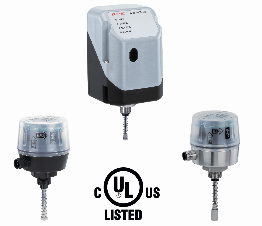 BU: v. l. n. r.: GEMÜ 1234, GEMÜ 1436 eco cPos und GEMÜ 1235 HintergrundinformationenDie GEMÜ Gruppe entwickelt und fertigt Ventil-, Mess- und Regelsysteme für Flüssigkeiten, Dämpfe und Gase. Bei Lösungen für sterile Prozesse ist das Unternehmen Weltmarktführer. Das global ausgerichtete, unabhängige Familienunternehmen wurde 1964 gegründet und wird seit 2011 in zweiter Generation von Gert Müller als geschäftsführendem Gesellschafter gemeinsam mit seinem Cousin Stephan Müller geführt. Die Unternehmensgruppe erzielte im Jahr 2020 einen Umsatz von über 330 Millionen Euro und beschäftigt heute weltweit über 1.900 Mitarbeiterinnen und Mitarbeiter, davon mehr als 1.100 in Deutschland. Die Produktion erfolgt an sechs Standorten: Deutschland, Schweiz und Frankreich sowie in China, Brasilien und den USA. Der weltweite Vertrieb erfolgt über 27 Tochtergesellschaften und wird von Deutschland aus koordiniert. Über ein dichtes Netz von Handelspartnern ist GEMÜ in mehr als 50 Ländern auf allen Kontinenten aktiv.  Weitere Informationen finden Sie unter www.gemu-group.com.